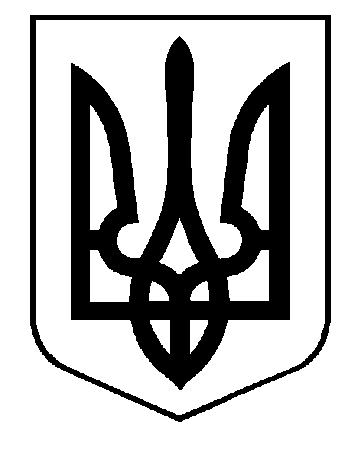 ХУСТСЬКА  МІСЬКА  РАДАВИКОНАВЧИЙ  КОМІТЕТРІШЕННЯ № 27704.06.2024	 					                                                      м. ХустПро тимчасове призупинення роботидошкільного підрозділу Липовецького закладу дошкільної освіти Хустської міської ради Відповідно до Закону України ,,Про місцеве самоврядування в Україні”, на виконання Законів України ,,Про освіту”, ,,Про дошкільну освіту”, відповідно до подання т. в. о. керівника Липовецького ЗДО Дулкай Н.І. №3 від 20.05.2024 (копія додається), враховуючи заяви батьків вихованців про те, що діти не будуть відвідувати садок під час літнього періоду за сімейними обставинами та в зв’язку з відрахуванням вихованців із контингенту ЗДО (за заявами батьків з причини вступу до школи – 10 заяв, що відповідає контингенту садка) виконавчий комітет міської радиВИРІШИВ:1. Призупинити з 05 червня 2024 року по 19.07.2024 року (включно, на 33 робочі дні) функціонування Липовецького ЗДО Хустської міської ради (з короткотривалим терміном перебування дітей).2. Управлінню освіти, релігій та у справах національностей виконавчого комітету Хустської міської ради у випадку необхідності забезпечити тимчасове влаштування вихованців Липовецького ЗДО в інші заклади дошкільної освіти територіально наближені до місця проживання дітей.3.  Контроль за виконанням цього рішення покласти на заступника міського голови Василя КАЛИНА та начальника управління освіти, релігій та у справах національностей виконавчого комітету Хустської міської ради Олесю КАЛИНИЧ.В. о. міського головиВасиль ГУБАЛЬ